.Intro: 32 Counts (±15 sec)Side, Behind-Side-Cross, Side, Bump L x2, Side Rock, Recover 1/4 Turn L1/4 L Side, Behind-Side-Cross, Side, Long Step L, Drag Ball Cross, 1/4 R1/4 R Point L, Hold, & Point, 1/4 R, 1/4 R Point, Hold, & Point, Hitch CrossBounce 1/2 L, & Side Rock, & Side Rock, Sailor StepJazz 1/4 R, Side with Dip, Together with Kick, Cross, Back***Restart Point wall 6***Restart Point wall 3Rock Back, Shuffle 1/2 Turn L, 1/2 L, Step Pivot 1/2 L, Ball-StepDorothy, Sway, Side, Behind, 1/4 L, DorothyStep Turn 1/2 R, Step, 1/2 L, 1/4 L Side, Hold, & Side, TouchRestarts: 3rd wall after count 40 (9:00), 6th wall after count 36 (6:00)Contact: dansenbijria@gmail.comClap For The DJ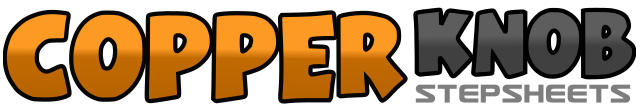 .......Count:64Wall:4Level:Intermediate.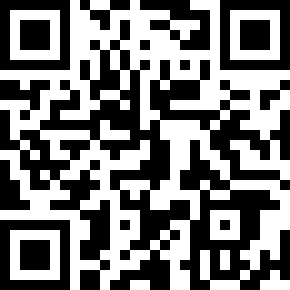 Choreographer:Ria Vos (NL) - April 2013Ria Vos (NL) - April 2013Ria Vos (NL) - April 2013Ria Vos (NL) - April 2013Ria Vos (NL) - April 2013.Music:Tonight I'm Your DJ (feat. Fatman Scoop) (Radio Edit) - Ida CorrTonight I'm Your DJ (feat. Fatman Scoop) (Radio Edit) - Ida CorrTonight I'm Your DJ (feat. Fatman Scoop) (Radio Edit) - Ida CorrTonight I'm Your DJ (feat. Fatman Scoop) (Radio Edit) - Ida CorrTonight I'm Your DJ (feat. Fatman Scoop) (Radio Edit) - Ida Corr........1Step R to Right Side2&3Step L Behind R, Step R to Right Side, Cross L Over R4Step R to Right Side5&6Bump L to L Side, Recover, Bump L to Left Side7-8Rock R To Right Side (look & turn body R), ¼ Turn Left Recover on L (9:00)1¼ Turn Left Step R to Right Side (6:00)2&3Step L Behind R, Step R to Right Side, Cross L Over R4Step R to Right Side5-6Push off on R and Step L Long Step to Left Side, Drag R Towards L&7-8Step on Ball of R Next to L, Cross L Over R, ¼ turn Right Step Fwd on L (9:00)1-2¼ Turn Right Point L to Left Side, Hold (12:00)&3-4Step L Next to R, Point R to Right Side, ¼ Turn Right Step weight Fwd on R (3:00)5-6¼ Turn Right Point L to Left Side, Hold (6:00)&7Step L Next to R, Point R to Right Side&8Hitch R, Cross R Over L (Close to L Foot)1&2Bounce Heels Twice Turning ½ Turn Left weight Ending on R (12:00)&3-4Step L Next to R, Rock R to Right Side (Push hip out for Styling), Recover on L&5-6Step R Next to L, Rock L to Left Side (Push hip out for Styling), Recover on R7&8Step L Behind R, Step R to Right Side, Step L To Left Side and Slightly Fwd1-4Cross R Over L, ¼ Turn R Step Back on L, Step R to R Side, Cross L Over R (3:00)5Step R to Right Side dipping Down (Option: hands on knees)6Come Up Stepping L Next to R -at the same time “Push off” R into a Kick to R Side7-8Cross R Over L, Step Back on L1-2Rock Back on R, Recover on L3&4Shuffle ½ Turn Left Stepping R-L-R (9:00)5½ Turn Left Step Fwd on L (3:00)6-7Step Fwd on R, Pivot ½ Turn Left (9:00)&8Step on Ball of R Next to L, Step Fwd on L1-2&Step R Fwd to R Diagonal, Lock L Behind R, Step R Fwd to R Diagonal3-4Step and Sway L to Left Side, Sway R to Right Side5-6&Step L to Left Side, Step R Behind L, ¼ Turn Left Step Fwd on L (6:00)7-8&Step R Fwd to R Diagonal, Lock L Behind R, Step R Fwd to R Diagonal1-2Step Fwd on L, Pivot ½ Turn Right (12:00)3-4Step Fwd on L, ½ Turn Left Step Back on R (6:00)5-6¼ Turn Left Step L to Left Side, Hold (Option: Body Roll) (3:00)&7-8Step R Next to L, Step L to Left Side, Touch R Next to L